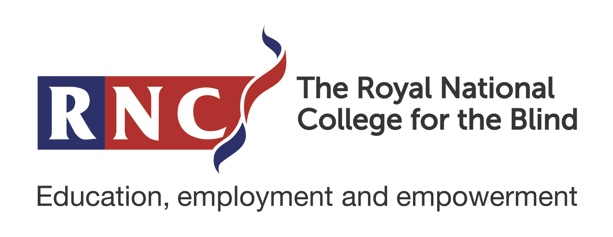 16-19 Tuition FundThe 16 to 19 Tuition Fund is provided by the Education and Skills Funding Agency (ESFA) to mitigate the disruption to learning due to COVID-19.Students funded by Education and Skills Funding Agency (ESFA) are eligible to apply, further criteria include:
students who have not achieved a grade 6 in GCSE English and/or GCSE maths at age 16 and would need catch-up support, priority will be given to students who have not achieved a grade 4 in GCSE maths and/or English in the first instancestudents from the 27% most economically deprived areas of the country (based on the index of multiple deprivation) and would need catch-up supportstudents who are economically disadvantaged who meet the 16 to 19 Bursary Fund eligibility criteria and would need catch-up support to reach their full potential will be eligible, even where their prior attainment is high.Students aged 19 to 24 who have an Education, Health and Care (EHC) Plan are also eligible for support, subject to meeting the eligibility for the fund.In addition to general activities supported by the fund, for eligible students and those with Education, Health and Care (EHC) Plans aged 19 to 24, the fund can also be used to provide pastoral support, including mental health and well-being.Expenditure for additional activities must have a well-defined rationale with clear evidence of need that is justifiable and relevant to the additional disruption experienced by the student.At RNC we intend to use the funding to provide extra study support lessons to students. These sessions will be dedicated, small group and individual sessions.  They will be facilitated by specific members of staff and the group size will not rise above seven students. We will also provide access to pastoral support and activities to support mental health and well-being.Ineligible students who also need additional study intervention will still be able to access support, though the funding for this will not be provided from the ESFA 16–19 Tuition Fund.